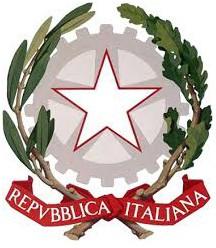 ISTITUTO COMPRENSIVO ATTIGLIANO – GUARDEAVia Monserrato, 38 - 05012 ATTIGLIANO (TR) - Tel. 0744/994255 Cod. Mecc. TRIC810005 - C.F. 80010630558 – E-Mail tric810005@istruzione.it – tric810005@pec.istruzione.itRIMODULAZIONE PDP – DIDATTICA A DISTANZAClasse 	Sez.  	Alunno/a    ( indicare il codice predisposto)	PERIODO DAL……………   AL…………………………..BES circ.8/2013 con certificazioneDSA170/2010 CERTIFICATOBES circ. 8/2013 senza certificazioneMODALITA’ DI EROGAZIONE DELLA DIDATTICA A DISTANZAOBIETTIVI GENERALI DA PERSEGUIRE ATTRAVERSO LA DIDATTICA A DISTANZAMISURE DISPENSATIVEMISURE COMPENSATIVEMETODOLOGIE E STRUMENTI DIDATTICI (es.video, bibliografie, tutorial, videolezioni, esercitazioni, mappe concettuali, relazioni, grafici, powerpoint, ecc)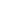 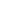 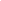 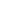 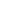 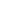 VERIFICA E VALUTAZIONE DELL'APPRENDIMENTO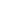 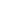 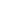 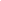 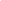 Data  	                                                                                                                     Il Coordinatore del Consiglio di classeIL DIRIGENTE SCOLASTICOProf.ssa Alba PAGANISpeciﬁcare e quali piattaforme vengono utilizzate.  Coinvolgimento della famiglia, di Enti territoriali o di Servizi 123412341234